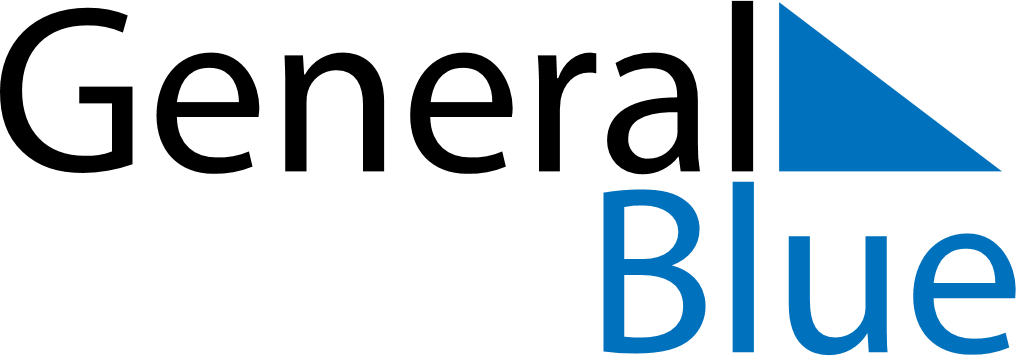 November 2028November 2028November 2028November 2028NorwayNorwayNorwayMondayTuesdayWednesdayThursdayFridaySaturdaySaturdaySunday123445678910111112Father’s Day13141516171818192021222324252526First Sunday of Advent27282930